Hristos a înviat!Miercuri,22.04:    Recapitulare pentru evaluarea naționala 1) Recap TRIUNGHIUL - PARTEA    Ihttps://www.youtube.com/watch?v=iNoYEKF_Txo#action=share Tema 1 -triunghi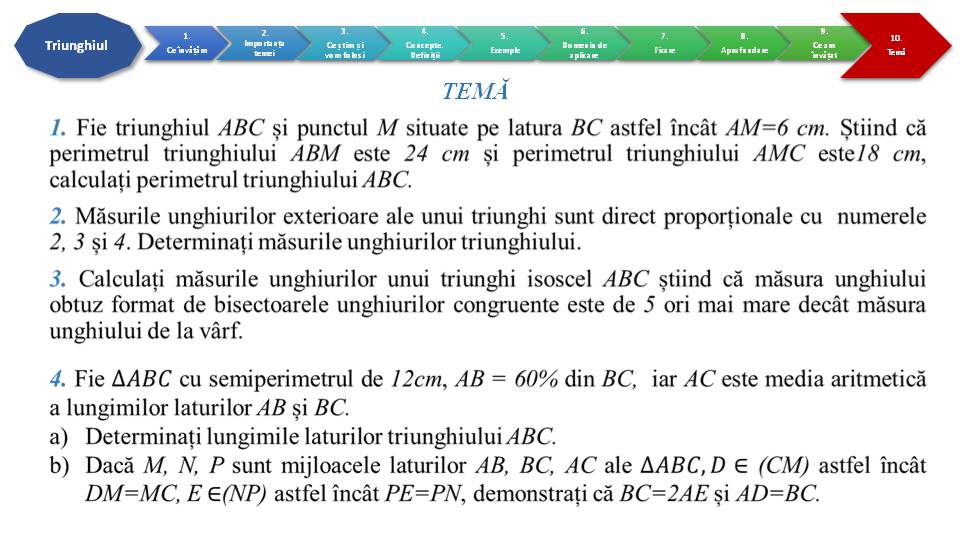 2) Recap TRIUNGHIUL - Teoremele  din triunghiul dreptunghic, funcțiile trigonometrice  – partea  a II-ahttps://www.youtube.com/watch?v=80Z3ZvUBluk#action=share Tema 2 -triunghi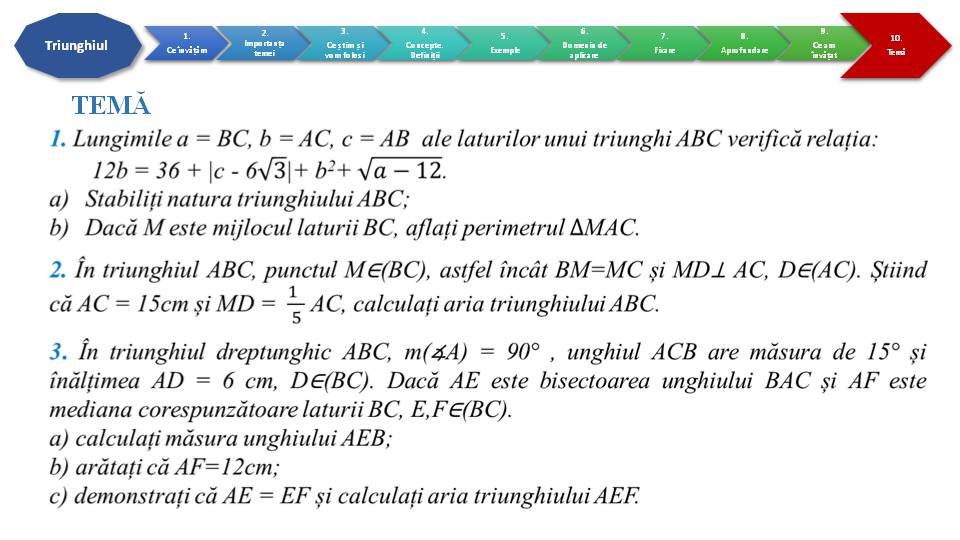 Vă rog sa scrieți pe caiete , dand pauza când e nevoie, problemele propuse de d-na prof, rezolvati împreuna aceste probleme.Vreau  sa lucrați pe luni,27.04,  cele 2 teme  puse mai sus și  date la sfârșitul clipurilor.